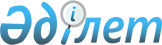 О внесении изменения в решение районного маслихата от 23 апреля 2009 года № 116 "Об оказании социальной помощи социально малообеспеченным категориям населения"
					
			Утративший силу
			
			
		
					Решение маслихата Темирского района Актюбинской области от 27 декабря 2010 года № 221. Зарегистрировано Управлением юстиции Темирского района Актюбинской области 10 января 2011 года за № 3-10-138. Утратило силу решением Темирского районного маслихата Актюбинской области от 17 августа 2012 года № 56      Сноска. Утратило силу решением Темирского районного маслихата Актюбинской области от 17.08.2012 № 56.

      В соответствии со статьей 6 Закона Республики Казахстан от 23 января 2001 года № 148 «О местном государственном управлении и самоуправлении в Республике Казахстан» и пункта 1 статьи 56 Бюджетного кодекса Республики Казахстан от 4 декабря 2008 года № 95 маслихат Темирского района РЕШАЕТ:



      1. Внести в решение от 23 апреля 2009 года № 116 «Об оказании социальной помощи социально малообеспеченным категориям населения», зарегистрированное в Реестре государственной регистрации нормативных правовых актов 21 мая 2009 года за № 3-10-104, опубликованное в газете «Темір» за № 23 4 июня 2009 года следующее изменение:



      в пункте 1 указанного решения слова «пенсионерам, получающим минимальную и ниже минимальной пенсии» заменить словами «всем пенсионерам, получающим минимальную пенсию с учетом дополнительной базовой платы».



      2. Настоящее решение вводится в действие по истечении десяти календарных дней после дня его первого официального опубликования.      Председатель сессии                    Секретарь

      районного маслихата              районного маслихата      Б. ДАНДИБАЕВ                         Н. УТЕПОВ
					© 2012. РГП на ПХВ «Институт законодательства и правовой информации Республики Казахстан» Министерства юстиции Республики Казахстан
				